ПОЯСНИТЕЛЬНАЯ ЗАПИСКАРабочая программа по литературе для обучающихся 5 классов составлена на основе Требований к результатам освоения основной образовательной программы основного общего образования,представленных в Федеральном государственном образовательном стандарте основного общего образования (Приказ Минпросвещения России от 31.05.2021 г. № 287, зарегистрирован Министерством юстиции Российской Федерации 05.07.2021 г., рег. номер — 64101) (далее — ФГОС ООО), а также Примерной программы воспитания, с учётом Концепции преподавания русского языка и литературы в Российской Федерации (утверждённой распоряжением Правительства Российской Федерации от 9 апреля 2016 г. № 637-р).ОБЩАЯ ХАРАКТЕРИСТИКА УЧЕБНОГО ПРЕДМЕТА «ЛИТЕРАТУРА»Учебный предмет «Литература» в наибольшей степени способствует формированию духовного облика и нравственных ориентиров молодого поколения, так как занимает ведущее место в эмоциональном, интеллектуальном и эстетическом развитии обучающихся, в становлении основ их миропонимания и национального самосознания.Особенности литературы как школьного предмета связаны с тем, что литературные произведения являются феноменом культуры: в них заключено эстетическое освоение мира, а богатство и многообразие человеческого бытия выражено в художественных образах, которые содержат в себе потенциал воздействия на читателей и приобщают их к нравственно-эстетическим ценностям, как национальным, так и общечеловеческим.Основу содержания литературного образования составляют чтение и изучение выдающихсяхудожественных произведений русской и мировой литературы, что способствует постижению таких нравственных категорий, как добро, справедливость, честь, патриотизм, гуманизм, дом, семья.Целостное восприятие и понимание художественного произведения, его анализ и интерпретация возможны лишь при соответствующей эмоционально-эстетической реакции читателя, которая зависит от возрастных особенностей школьников, их психического и литературного развития, жизненного и читательского опыта.Полноценное литературное образование в основной школе невозможно без учёта преемственности с курсом литературного чтения в начальной школе, межпредметных связей с курсом русского языка, истории и предметов художественного цикла, что способствует развитию речи, историзма мышления, художественного вкуса, формированию эстетического отношения к окружающему миру и его воплощения в творческих работах различных жанров.В рабочей программе учтены все этапы российского историко-литературного процесса (от фольклора до новейшей русской литературы) и представлены разделы, касающиеся литературнародов России и зарубежной литературы. Основные виды деятельности обучающихся перечислены при изучении каждой монографической или обзорной темы и направлены на достижение планируемых результатов обучения.ЦЕЛИ ИЗУЧЕНИЯ УЧЕБНОГО ПРЕДМЕТА «ЛИТЕРАТУРА»Цели изучения предмета «Литература» в основной школе состоят в формировании у обучающихся потребности в качественном чтении, культуры читательского восприятия, понимания литературных текстов и создания собственных устных и письменных высказываний; в развитии чувства причастности к отечественной культуре и уважения к другим культурам, аксиологической сферы личности на основе высоких духовно-нравственных идеалов, воплощённых в отечественной изарубежной литературе. Достижение указанных целей возможно при решении учебных задач, которые постепенно усложняются от 5 к 9 классу.Задачи, связанные с пониманием литературы как одной из основных национально-культурных ценностей народа, как особого способа познания жизни, с обеспечением культурнойсамоидентификации, осознанием коммуникативно-эстетических возможностей родного языка на основе изучения выдающихся произведений отечественной культуры, культуры своего народа, мировой культуры, состоят в приобщении школьников к наследию отечественной и зарубежной классической литературы и лучшим образцам современной литературы; воспитании уважения к отечественной классике как высочайшему достижению национальной культуры, способствующей воспитанию патриотизма, формированию национально-культурной идентичности и способности к диалогу культур; освоению духовного опыта человечества, национальных и общечеловеческих культурных традиций и ценностей; формированию гуманистического мировоззрения.Задачи, связанные с осознанием значимости чтения и изучения литературы для дальнейшего развития обучающихся, с формированием их потребности в систематическом чтении как средстве познания мира и себя в этом мире, с гармонизацией отношений человека и общества, ориентированы на воспитание и развитие мотивации к чтению художественных произведений, как изучаемых на уроках, так и прочитанных самостоятельно, что способствует накоплению позитивного опыта освоения литературных произведений, в том числе в процессе участия в различных мероприятиях, посвящённых литературе, чтению, книжной культуре.Задачи, связанные с воспитанием квалифицированного читателя, обладающего эстетическим вкусом, с формированием умений воспринимать, анализировать, критически оценивать и интерпретировать прочитанное, направлены на формирование у школьников системы знаний о литературе как искусстве слова, в том числе основных теоретико и историко-литературных знаний, необходимых для понимания, анализа и интерпретации художественных произведений, умения воспринимать их в историко-культурном контексте, сопоставлять с произведениями других видов искусства; развитие читательских умений, творческих способностей, эстетического вкуса. Эти задачи направлены на развитие умения выявлять проблематику произведений и их художественные особенности, комментировать авторскую позицию и выражать собственное отношение к прочитанному; воспринимать тексты художественных произведений в единстве формы и содержания, реализуя возможность их неоднозначного толкования в рамках достоверных интерпретаций; сопоставлять и сравнивать художественные произведения, их фрагменты, образы и проблемы как между собой, так и с произведениями других искусств; формировать представления о специфике литературы в ряду других искусств и об историко-литературном процессе; развивать умения поиска необходимой информации с использованием различных источников, владеть навыками их критической оценки.Задачи, связанные с осознанием обучающимися коммуникативно-эстетических возможностей языка на основе изучения выдающихся произведений отечественной культуры, культуры своего народа, мировой культуры, направлены на совершенствование речи школьников на примере высоких образцов художественной литературы и умений создавать разные виды устных и письменных высказываний, редактировать их, а также выразительно читать произведения, в том числе наизусть, владеть различными видами пересказа, участвовать в учебном диалоге, адекватно воспринимая чужую точку зрения и аргументированно отстаивая свою.МЕСТО УЧЕБНОГО ПРЕДМЕТА «ЛИТЕРАТУРА» В УЧЕБНОМ ПЛАНЕПредмет «Литература» входит в предметную область «Русский язык и литература» и является обязательным для изучения. Предмет «Литература» преемственен по отношению к предмету«Литературное чтение».В 5 классе на изучение предмета отводится 3 часа в неделю, суммарно изучение литературы в 5  классе по программе основного общего образования рассчитано на 102 часа.СОДЕРЖАНИЕ УЧЕБНОГО ПРЕДМЕТАМифологияМифы народов России и мира.ФольклорМалые жанры: пословицы, поговорки, загадки. Сказки народов России и народов мира (не менее трёх).Литература первой половины XIX векаИ. А. Крылов. Басни (три по выбору). Например, «Волк на псарне», «Листы и Корни», «Свинья под Дубом», «Квартет»,«Осёл и Соловей», «Ворона и Лисица».А. С. Пушкин. Стихотворения (не менее трёх). «Зимнее утро»,«Зимний вечер», «Няне» и др. «Сказка о мёртвой царевне и о семи богатырях».М. Ю. Лермонтов. Стихотворение «Бородино».Н. В. Гоголь. Повесть «Ночь перед Рождеством» из сборника«Вечера на хуторе близ Диканьки».Литература второй половины XIX века И. С. Тургенев. Рассказ «Муму».Н. А. Некрасов. Стихотворения (не менее двух). «Крестьянские дети». «Школьник». Поэма «Мороз, Красный нос» (фрагмент).Л. Н. Толстой. Рассказ «Кавказский пленник».Литература XIX—ХХ вековСтихотворения отечественных поэтов XIX—ХХ веков о родной природе и о связи человека с Родиной (не менее пяти стихотворений трёх поэтов). Например, стихотворения А. К. Толстого, Ф. И. Тютчева, А. А. Фета, И. А. Бунина, А. А. Блока, С. А. Есенина, Н. М. Рубцова, Ю. П. Кузнецова.Юмористические рассказы отечественных писателей XIX— XX вековА. П. Чехов (два рассказа по выбору). Например, «Лошадиная фамилия», «Мальчики», «Хирургия» и др.М. М. Зощенко (два рассказа по выбору). Например, «Галоша», «Лёля и Минька», «Ёлка»,«Золотые слова», «Встреча» и др.Произведения отечественной литературы о природе и животных (не менее двух). Например, А. И. Куприна, М. М. Пришвина, К. Г. Паустовского.А. П. Платонов. Рассказы (один по выбору). Например, «Корова», «Никита» и др.В. П. Астафьев. Рассказ «Васюткино озеро».Литература XX—XXI вековПроизведения отечественной прозы на тему «Человек на войне» (не менее двух). Например, Л. А. Кассиль. «Дорогие мои мальчишки»; Ю. Я. Яковлев. «Девочки с Васильевского острова»; В. П. Катаев. «Сын полка» и др.Произведения отечественных писателей XIX—XXI веков на тему детства (не менее двух). Например, произведения В. Г. Короленко, В. П. Катаева, В. П. Крапивина, Ю. П. Казакова, А. Г. Алексина, В. П. Астафьева, В. К. Железникова, Ю. Я. Яковлева, Ю. И. Коваля, А. А. Гиваргизова, М.С. Аромштам, Н. Ю. Абгарян.Произведения приключенческого жанра отечественных писателей (одно по выбору). Например, К. Булычёв. «Девочка, с которой ничего не случится», «Миллион приключений» и др. (главы по выбору).Литература народов Российской Федерации Стихотворения (одно по выбору). Например, Р. Г. Гамзатов.«Песня соловья»; М. Карим. «Эту песню мать мне пела».Зарубежная литератураХ. К. Андерсен. Сказки (одна по выбору). Например, «Снежная королева», «Соловей» и др.Зарубежная сказочная проза (одно произведение по выбору). Например, Л. Кэрролл. «Алиса в Стране Чудес» (главы по выбору), Дж. Р. Р. Толкин. «Хоббит, или Туда и обратно» (главы по выбору). Зарубежная проза о детях и подростках (два произведения по выбору). Например, М. Твен.«Приключения Тома Сойера»(главы по выбору); Дж. Лондон. «Сказание о Кише»; Р. Брэдбери. Рассказы. Например, «Каникулы»,«Звук бегущих ног»,«Зелёное утро» и др.Зарубежная приключенческая проза (два произведения по выбору). Например, Р. Л. Стивенсон. «Остров сокровищ», «Чёрная стрела» и др. Зарубежная проза о животных (одно-два произведения по выбору).Э. Сетон-Томпсон. «Королевская аналостанка»; Дж. Даррелл. «Говорящий свёрток»; Дж. Лондон.«Белый клык»; Дж. Р. Киплинг. «Маугли», «Рикки-Тикки-Тави» и др.ПЛАНИРУЕМЫЕ ОБРАЗОВАТЕЛЬНЫЕ РЕЗУЛЬТАТЫИзучение литературы в 5 классе направлено на достижение обучающимися следующих личностных, метапредметных и предметных результатов освоения учебного предмета.ЛИЧНОСТНЫЕ РЕЗУЛЬТАТЫЛичностные результаты освоения рабочей программы по литературе для основного общего образования достигаются в единстве учебной и воспитательной деятельности в соответствии с традиционными российскими социокультурными и духовно-нравственными ценностями, отражёнными в произведениях русской литературы, принятыми в обществе правилами и нормамиповедения и способствуют процессам самопознания, самовоспитания и саморазвития, формирования внутренней позиции личности.Личностные результаты освоения рабочей программы по литературе для основного общего образования должны отражать готовность обучающихся руководствоваться системой позитивных ценностных ориентаций и расширение опыта деятельности на её основе и в процессе реализации основных направлений воспитательной деятельности, в том числе в части:Гражданского воспитания:готовность к выполнению обязанностей гражданина и реализации его прав, уважение прав, свобод и законных интересов других людей;активное участие в жизни семьи, образовательной организации, местного сообщества, родного края, страны, в том числе в сопоставлении с ситуациями, отражёнными в литературных произведениях;неприятие любых форм экстремизма, дискриминации;понимание роли различных социальных институтов в жизни человека;представление об основных правах, свободах и обязанностях гражданина, социальных нормах и правилах межличностных отношений в поликультурном и многоконфессиональном обществе, в том числе с опорой на примеры из литературы;представление о способах противодействия коррупции;готовность к разнообразной совместной деятельности, стремление к взаимопониманию и взаимопомощи, в том числе с опорой на примеры из литературы;активное участие в школьном самоуправлении;готовность к участию в гуманитарной деятельности (волонтерство; помощь людям, нуждающимся в ней).Патриотического воспитания:осознание российской гражданской идентичности в поликультурном имногоконфессиональном обществе, проявление интереса к познанию родного языка, истории, культуры Российской Федерации, своего края, народов России в контексте изучения произведений русской и зарубежной литературы, а также литератур народов РФ;ценностное отношение к достижениям своей Родины — России, к науке, искусству, спорту, технологиям, боевым подвигам и трудовым достижениям народа, в том числе отражённым в художественных произведениях;уважение к символам России, государственным праздникам, историческому и природному наследию и памятникам, традициям разных народов, проживающих в родной стране, обращая внимание на их воплощение в литературе.Духовно-нравственного воспитания:ориентация на моральные ценности и нормы в ситуациях нравственного выбора с оценкой поведения и поступков персонажей литературных произведений;готовность оценивать своё поведение и поступки, а также поведение и поступки других людей с позиции нравственных и правовых норм с учётом осознания последствий поступков;активное неприятие асоциальных поступков, свобода и ответственность личности в условиях индивидуального и общественного пространства.Эстетического воспитания:восприимчивость к разным видам искусства, традициям и творчеству своего и других народов, понимание эмоционального воздействия искусства, в том числе изучаемых литературных произведений;осознание важности художественной литературы и культуры как средства коммуникации и самовыражения;понимание ценности отечественного и мирового искусства, роли этнических культурных традиций и народного творчества;стремление к самовыражению в разных видах искусства.Физического воспитания, формирования культуры здоровья и эмоционального благополучия:осознание ценности жизни с опорой на собственный жизненный и читательский опыт;ответственное отношение к своему здоровью и установка на здоровый образ жизни (здоровое питание, соблюдение гигиенических правил, сбалансированный режим занятий и отдыха, регулярная физическая активность);осознание последствий и неприятие вредных привычек (употребление алкоголя, наркотиков, курение) и иных форм вреда для физического и психического здоровья, соблюдение правилбезопасности, в том числе навыки безопасного поведения в интернет-среде в процессе школьного литературного образования;способность адаптироваться к стрессовым ситуациям и меняющимся социальным,информационным и природным условиям, в том числе осмысляя собственный опыт и выстраивая дальнейшие цели;умение принимать себя и других, не осуждая;умение осознавать эмоциональное состояние себя и других, опираясь на примеры из литературных произведений;уметь управлять собственным эмоциональным состоянием;сформированность навыка рефлексии, признание своего права на ошибку и такого же права другого человека с оценкой поступков литературных героев.Трудового воспитания:установка на активное участие в решении практических задач (в рамках семьи, школы, города, края) технологической и социальной направленности, способность инициировать, планировать и самостоятельно выполнять такого рода деятельность;интерес к практическому изучению профессий и труда различного рода, в том числе на основе применения изучаемого предметного знания и знакомства с деятельностью героев на страницах литературных произведений;осознание важности обучения на протяжении всей жизни для успешной профессиональной деятельности и развитие необходимых умений для этого;готовность адаптироваться в профессиональной среде;уважение к труду и результатам трудовой деятельности, в том числе при изучении произведений русского фольклора и литературы;осознанный выбор и построение индивидуальной траектории образования и жизненных планов с учетом личных и общественных интересов и потребностей.Экологического воспитания:ориентация на применение знаний из социальных и естественных наук для решения задач в области окружающей среды, планирования поступков и оценки их возможных последствий для окружающей среды;повышение уровня экологической культуры, осознание глобального характера экологических проблем и путей их решения;активное неприятие действий, приносящих вред окружающей среде, в том числе сформированное при знакомстве с литературными произведениями, поднимающими экологические проблемы;осознание своей роли как гражданина и потребителя в условиях взаимосвязи природной, технологической и социальной сред;готовность к участию в практической деятельности экологической направленности.Ценности научного познания:ориентация в деятельности на современную систему научных представлений об основных закономерностях развития человека, природы и общества, взаимосвязях человека с природной и социальной средой с опорой на изученные и самостоятельно прочитанные литературные произведения;овладение языковой и читательской культурой как средством познания мира;овладение основными навыками исследовательской деятельности с учётом специфики школьного литературного образования;установка на осмысление опыта, наблюдений, поступков и стремление совершенствовать пути достижения индивидуального и коллективного благополучия.Личностные результаты, обеспечивающие адаптацию обучающегося к изменяющимся условиям социальной и природной среды:освоение обучающимися социального опыта, основных социальных ролей, соответствующих ведущей деятельности возраста, норм и правил общественного поведения, форм социальнойжизни в группах и сообществах, включая семью, группы, сформированные по профессиональной деятельности, а также в рамках социального взаимодействия с людьми из другой культурной среды;изучение и оценка социальных ролей персонажей литературных произведений;потребность во взаимодействии в условиях неопределённости, открытость опыту и знаниям других;в действии в условиях неопределенности, повышение уровня своей компетентности через практическую деятельность, в том числе умение учиться у других людей, осознавать в совместной деятельности новые знания, навыки и компетенции из опыта других;в выявлении и связывании образов, необходимость в формировании новых знаний, в том числе формулировать идеи, понятия, гипотезы об объектах и явлениях, в том числе ранее неизвестных, осознавать дефициты собственных знаний и компетентностей, планировать своё развитие;умение оперировать основными понятиями, терминами и представлениями в области концепции устойчивого развития;анализировать и выявлять взаимосвязи природы, общества и экономики;оценивать свои действия с учётом влияния на окружающую среду, достижений целей и преодоления вызовов, возможных глобальных последствий;способность осознавать стрессовую ситуацию, оценивать происходящие изменения и их последствия, опираясь на жизненный и читательский опыт;воспринимать стрессовую ситуацию как вызов, требующий контрмер;оценивать ситуацию стресса, корректировать принимаемые решения и действия;формулировать и оценивать риски и последствия, формировать опыт, уметь находить позитивное в произошедшей ситуации;быть готовым действовать в отсутствии гарантий успеха.МЕТАПРЕДМЕТНЫЕ РЕЗУЛЬТАТЫК концу обучения у обучающегося формируются следующие универсальные учебные действия.Универсальные учебные познавательные действия:Базовые логические действия:выявлять и характеризовать существенные признаки объектов (художественных и учебных текстов, литературных героев и др.) и явлений (литературных направлений, этапов историко- литературного процесса);устанавливать существенный признак классификации и классифицировать литературные объекты по существенному признаку, устанавливать основания для их обобщения и сравнения, определять критерии проводимого анализа;с учётом предложенной задачи выявлять закономерности и противоречия в рассматриваемых литературных фактах и наблюдениях над текстом;предлагать критерии для выявления закономерностей и противоречий с учётом учебной задачи;выявлять дефициты информации, данных, необходимых для решения поставленной учебной задачи;выявлять причинно-следственные связи при изучении литературных явлений и процессов;делать выводы с использованием дедуктивных и индуктивных умозаключений, умозаключений по аналогии;формулировать гипотезы об их взаимосвязях;самостоятельно выбирать способ решения учебной задачи при работе с разными типами текстов (сравнивать несколько вариантов решения, выбирать наиболее подходящий с учётом самостоятельно выделенных критериев).Базовые исследовательские действия:формулировать вопросы, фиксирующие разрыв между реальным и желательным состоянием ситуации, объекта, и самостоятельно устанавливать искомое и данное;использовать вопросы как исследовательский инструмент познания в литературном образовании;формировать гипотезу об истинности собственных суждений и суждений других, аргументировать свою позицию, мнениепроводить по самостоятельно составленному плану небольшое исследование по установлению особенностей литературного объекта изучения, причинно-следственных связей и зависимостей объектов между собой;оценивать на применимость и достоверность информацию, полученную в ходе исследования (эксперимента);самостоятельно формулировать обобщения и выводы по результатам проведённого наблюдения, опыта, исследования;владеть инструментами оценки достоверности полученных выводов и обобщений;прогнозировать возможное дальнейшее развитие событий и их последствия в аналогичных или сходных ситуациях, а также выдвигать предположения об их развитии в новых условиях и контекстах, в том числе в литературных произведениях.Работа с информацией:применять различные методы, инструменты и запросы при поиске и отборе литературной и другой информации или данных из источников с учётом предложенной учебной задачи изаданных критериев;выбирать, анализировать, систематизировать и интерпретировать литературную и другую информацию различных видов и форм представления;находить сходные аргументы (подтверждающие или опровергающие одну и ту же идею, версию) в различных информационных источниках;самостоятельно выбирать оптимальную форму представления литературной и другойинформации и иллюстрировать решаемые учебные задачи несложными схемами, диаграммами, иной графикой и их комбинациями;оценивать надёжность литературной и другой информации по критериям, предложенным учителем или сформулированным самостоятельно;эффективно запоминать и систематизировать эту информацию.Универсальные учебные коммуникативные действия:Общение:воспринимать и формулировать суждения, выражать эмоции в соответствии с условиями и целями общения;распознавать невербальные средства общения, понимать значение социальных знаков, знать и распознавать предпосылки конфликтных ситуаций, находя аналогии в литературныхпроизведениях, и смягчать конфликты, вести переговоры;выражать себя (свою точку зрения) в устных и письменных текстах;понимать намерения других, проявлять уважительное отношение к собеседнику и корректно формулировать свои возражения;в ходе учебного диалога и/или дискуссии задавать вопросы по существу обсуждаемой темы и высказывать идеи, нацеленные на решение учебной задачи и поддержание благожелательности общения;сопоставлять свои суждения с суждениями других участников диалога, обнаруживать различие и сходство позиций;публично представлять результаты выполненного опыта (литературоведческого эксперимента, исследования, проекта);самостоятельно выбирать формат выступления с учётом задач презентации и особенностей аудитории и в соответствии с ним составлять устные и письменные тексты с использованием иллюстративных материалов.Совместная деятельность:использовать преимущества командной (парной, групповой, коллективной) и индивидуальной работы при решении конкретной проблемы на уроках литературы, обосновывать необходимость применения групповых форм взаимодействия при решении поставленной задачи;принимать цель совместной учебной деятельности, коллективно строить действия по её достижению: распределять роли, договариваться, обсуждать процесс и результат совместной работы;уметь обобщать мнения нескольких людей;проявлять готовность руководить, выполнять поручения, подчиняться; планировать организацию совместной работы на уроке литературы и во внеурочной учебной деятельности, определять свою роль (с учётом предпочтений и возможностей всех участников взаимодействия), распределять задачи между членами команды, участвовать в групповых формах работы(обсуждения, обмен мнений, «мозговые штурмы» и иные);выполнять свою часть работы, достигать качественного результата по своему направлению, и координировать свои действия с другими членами команды;оценивать качество своего вклада в общий результат по критериям, сформулированным понимать намерения других, проявлять уважительное отношение к собеседнику и корректно формулировать свои возражения;в ходе учебного диалога и/или дискуссии задавать вопросы по существу обсуждаемой темы и высказывать идеи, нацеленные на решение учебной задачи и поддержание благожелательности общения;сопоставлять свои суждения с суждениями других участников диалога, обнаруживать различие и сходство позиций;публично представлять результаты выполненного опыта (литературоведческого эксперимента, исследования, проекта);самостоятельно выбирать формат выступления с учётом задач презентации и особенностей аудитории и в соответствии с ним составлять устные и письменные тексты с использованием иллюстративных материалов;участниками взаимодействия на литературных занятиях;сравнивать результаты с исходной задачей и вклад каждого члена команды в достижение результатов, разделять сферу ответственности и проявлять готовность к предоставлению отчёта перед группой.Универсальные учебные регулятивные действия:Самоорганизация:выявлять проблемы для решения в учебных и жизненных ситуациях, анализируя ситуации, изображённые в художественной литературе;ориентироваться в различных подходах принятия решений (индивидуальное, принятие решения в группе, принятие решений группой);самостоятельно составлять алгоритм решения учебной задачи (или его часть), выбирать способ решения учебной задачи с учётом имеющихся ресурсов и собственных возможностей, аргументировать предлагаемые варианты решений;составлять план действий (план реализации намеченного алгоритма решения) и корректировать предложенный алгоритм с учётом получения новых знаний об изучаемом литературном объекте;делать выбор и брать ответственность за решение.Самоконтроль:владеть способами самоконтроля, самомотивации и рефлексии в школьном литературном образовании; давать адекватную оценку учебной ситуации и предлагать план её изменения;учитывать контекст и предвидеть трудности, которые могут возникнуть при решении учебной задачи, адаптировать решение к меняющимся обстоятельствам;объяснять причины достижения (недостижения) результатов деятельности, давать оценку приобретённому опыту, уметь находить позитивное в произошедшей ситуации;вносить коррективы в деятельность на основе новых обстоятельств и изменившихся ситуаций, установленных ошибок, возникших трудностей; оценивать соответствие результата цели и условиям.Эмоциональный интеллект:развивать способность различать и называть собственные эмоции, управлять ими и эмоциями других;выявлять и анализировать причины эмоций;ставить себя на место другого человека, понимать мотивы и намерения другого, анализируя примеры из художественной литературы;регулировать способ выражения своих эмоций;Принятие себя и других:осознанно относиться к другому человеку, его мнению, размышляя над взаимоотношениями литературных героев;признавать своё право на ошибку и такое же право другого; принимать себя и других, не осуждая;проявлять открытость себе и другим;осознавать невозможность контролировать всё вокруг.ПРЕДМЕТНЫЕ РЕЗУЛЬТАТЫИметь начальные представления об общечеловеческой ценности литературы и её роли в воспитании любви к Родине и дружбы между народами Российской Федерации;понимать, что литература — это вид искусства и что художественный текст отличается от текста научного, делового, публицистического;владеть элементарными умениями воспринимать, анализировать, интерпретировать и оценивать прочитанные произведения:определять тему и главную мысль произведения, иметь начальные представления о родах и жанрах литературы; характеризовать героев-персонажей, давать их сравнительные характеристики; выявлять элементарные особенности языка художественного произведения, поэтической и прозаической речи;понимать смысловое наполнение теоретико-литературных понятий и учиться использовать их в процессе анализа и интерпретации произведений: художественная литература и устное народное творчество; проза и поэзия; художественный образ; литературные жанры (народная сказка, литературная сказка, рассказ, повесть, стихотворение, басня); тема, идея, проблематика; сюжет, композиция; литературный герой (персонаж), речевая характеристика персонажей; портрет, пейзаж, художественная деталь; эпитет, сравнение, метафора, олицетворение; аллегория; ритм, рифма;сопоставлять темы и сюжеты произведений, образы персонажей;сопоставлять с помощью учителя изученные и самостоятельно прочитанные произведения фольклора и художественной литературы с произведениями других видов искусства (с учётом возраста, литературного развития обучающихся);выразительно читать, в том числе наизусть (не менее 5 поэтических произведений, не выученных ранее), передавая личное отношение к произведению (с учётом литературного развития и индивидуальных особенностей обучающихся);пересказывать прочитанное произведение, используя подробный, сжатый, выборочный пересказ, отвечать на вопросы по прочитанному произведению и с помощью учителя формулировать вопросы к тексту;участвовать в беседе и диалоге о прочитанном произведении, подбирать аргументы для оценкипрочитанного (с учётом литературного развития обучающихся);создавать устные и письменные высказывания разных жанров объемом не менее 70 слов (с учётом литературного развития обучающихся);владеть начальными умениями интерпретации и оценки текстуально изученных произведений фольклора и литературы;осознавать важность чтения и изучения произведений устного народного творчества ихудожественной литературы для познания мира, формирования эмоциональных и эстетических впечатлений, а также для собственного развития;планировать с помощью учителя собственное досуговое чтение, расширять свой круг чтения, в том числе за счёт произведений современной литературы для детей и подростков;участвовать в создании элементарных учебных проектов под руководством учителя и учиться публично представлять их результаты (с учётом литературного развития обучающихся);владеть начальными умениями использовать словари и справочники, в том числе в электронной форме; пользоваться под руководством учителя электронными библиотеками и другими интернет- ресурсами, соблюдая правила информационной безопасности.ТЕМАТИЧЕСКОЕ ПЛАНИРОВАНИЕПОУРОЧНОЕ ПЛАНИРОВАНИЕУЧЕБНО-МЕТОДИЧЕСКОЕ ОБЕСПЕЧЕНИЕ ОБРАЗОВАТЕЛЬНОГО ПРОЦЕССАОБЯЗАТЕЛЬНЫЕ УЧЕБНЫЕ МАТЕРИАЛЫ ДЛЯ УЧЕНИКАЛитература (в 2 частях), 5 класс /Коровина В.Я., Журавлев В.П., Коровин В.И., АО «Издательство«Просвещение»;МЕТОДИЧЕСКИЕ МАТЕРИАЛЫ ДЛЯ УЧИТЕЛЯЦИФРОВЫЕ ОБРАЗОВАТЕЛЬНЫЕ РЕСУРСЫ И РЕСУРСЫ СЕТИ ИНТЕРНЕТwww.edu.ru https://resh.edu.ru/ https://do2.rcokoit.ru/МАТЕРИАЛЬНО-ТЕХНИЧЕСКОЕ ОБЕСПЕЧЕНИЕ ОБРАЗОВАТЕЛЬНОГО ПРОЦЕССА УЧЕБНОЕ ОБОРУДОВАНИЕОБОРУДОВАНИЕ ДЛЯ ПРОВЕДЕНИЯ ПРАКТИЧЕСКИХ РАБОТ№ п/пНаименование разделов и тем программыКоличество часовКоличество часовКоличество часовДата изученияВиды деятельностиВиды, формы контроляЭлектронные (цифровые) образовательные ресурсы№ п/пНаименование разделов и тем программывсегоконтрольные работыпрактические работыДата изученияВиды деятельностиВиды, формы контроляЭлектронные (цифровые) образовательные ресурсыРаздел 1. МифологияРаздел 1. МифологияРаздел 1. МифологияРаздел 1. МифологияРаздел 1. МифологияРаздел 1. МифологияРаздел 1. МифологияРаздел 1. МифологияРаздел 1. Мифология1.1.Мифы народов России и мира30001.09.2022Выразительно читать мифы и другие эпическиеУстныйwww.edu.ru08.09.2022произведения, отвечать на вопросы, пересказывать;опрос;https://resh.edu.ru/Анализировать сюжет, жанровые, композиционныеhttps://do2.rcokoit.ru/и художественные особенности;Определять и формулировать тему и основнуюмысль прочитанных мифов;Сопоставлять мифы разных народов, сравнивать ихс эпическими произведениями;Характеризовать главных героев, сравнивать ихпоступки;Высказывать своё отношение к событиям иэпическим героям;1.2.Внеклассное чтение10009.09.2022Самостоятельное ознакомление с литературнымиУстныйwww.edu.ru11.09.2022произведениями по выбору учащегосяопрос;https://resh.edu.ru/https://do2.rcokoit.ru/Итого по разделуИтого по разделу4Раздел 2. ФольклорРаздел 2. ФольклорРаздел 2. ФольклорРаздел 2. ФольклорРаздел 2. ФольклорРаздел 2. ФольклорРаздел 2. ФольклорРаздел 2. ФольклорРаздел 2. Фольклор2.1.Малые жанры: пословицы, поговорки, загадки20012.09.2022Выразительно читать фольклорные произведенияУстныйwww.edu.ru14.09.2022малых жанров, отвечать на вопросы;опрос;https://resh.edu.ru/Отличать пословицы от поговорок;https://do2.rcokoit.ru/Сопоставлять русские пословицы и поговорки спословицами и поговорками других народов;Уметь сочинять и разгадывать загадки;2.2.Развитие речи10015.09.2022Самостоятельное ознакомление с литературнымиУстныйwww.edu.ru18.09.2022произведениями по выбору учащегосяопрос;https://resh.edu.ru/https://do2.rcokoit.ru/2.3.Сказки народов России и народов мира51019.09.2022Выразительно читать, пересказывать (кратко,Письменныйwww.edu.ru30.09.2022подробно, выборочно) сказки, отвечать на вопросы;контроль;https://resh.edu.ru/Определять виды сказок (волшебные, бытовые, оКонтрольнаяhttps://do2.rcokoit.ru/животных);работа;Определять и формулировать тему и основнуюмысль прочитанной сказки;Характеризовать героев сказок, оценивать ихпоступки;Определять особенности языка и композициинародных сказок разных народов (зачин, концовка,постоянные эпитеты, устойчивые выражения и др.);Сочинять собственные сказки, употребляясказочные устойчивые выражения;Инсценировать любимую сказку;2.4.Внеклассное чтение10001.10.2022Самостоятельное ознакомление с литературнымиУстныйwww.edu.ru03.10.2022произведениями по выбору учащегосяопрос;https://resh.edu.ru/https://do2.rcokoit.ru/Итого по разделуИтого по разделу9Раздел 3. Литература первой половины XIX векаРаздел 3. Литература первой половины XIX векаРаздел 3. Литература первой половины XIX векаРаздел 3. Литература первой половины XIX векаРаздел 3. Литература первой половины XIX векаРаздел 3. Литература первой половины XIX векаРаздел 3. Литература первой половины XIX векаРаздел 3. Литература первой половины XIX векаРаздел 3. Литература первой половины XIX века3.1.И. А. Крылов. Басни (три по выбору). «Волк на псарне», «Листы и Корни»,40004.10.2022Выразительно читать басню, в том числе по ролям;Устныйwww.edu.ru«Свинья под Дубом», «Квартет», «Осёл и Соловей», «Ворона и Лисица»12.10.2022Определять и формулировать тему и основнуюопрос;https://resh.edu.ru/мысль прочитанной басни;Письменныйhttps://do2.rcokoit.ru/Находить значение незнакомого слова в словаре;контроль;Инсценировать басню;Определять художественные особенности басенногожанра;Иметь первоначальное представление об аллегориии морали;Читать басню наизусть (по выбору обучающегося);3.2.Развитие речи10013.10.2022Самостоятельное ознакомление с литературнымиУстныйwww.edu.ru16.10.2022произведениями по выбору учащегосяопрос;https://resh.edu.ru/https://do2.rcokoit.ru/3.3.А. С. Пушкин. Стихотворения (не менее трёх). «Зимнее утро», «Зимний60017.10.2022Выразительно читать стихотворения;Устныйwww.edu.ruвечер», «Няне» и др. «Сказка о мёртвой царевне и о семи богатырях»30.10.2022Отличать поэтический текст от прозаического,опрос;https://resh.edu.ru/аргументировать свой ответ;https://do2.rcokoit.ru/Определять тематическое единство подобранныхпроизведений;Выявлять средства художественнойизобразительности в лирических произведениях(эпитет, метафору, олицетворение, сравнение);Выполнять письменные работы по первоначальномуанализу стихотворения;Заучивать стихотворения наизусть;Выразительно читать сказку, отвечать на вопросы посодержанию;Определять идейно-тематическое содержание сказкиА. С. Пушкина;3.4.М. Ю. Лермонтов. Стихотворение «Бородино»20031.10.2022Выразительно читать стихотворение;Устныйwww.edu.ru03.11.2022Отвечать на вопросы по прочитанному тексту,опрос;https://resh.edu.ru/задавать вопросы с целью понимания содержанияhttps://do2.rcokoit.ru/стихотворения;Определять его историческую основу, идейно-тематическое содержание;Определять позицию автора;Выявлять жанровые признаки и средствахудожественной изобразительности в произведении(эпитет, олицетворение, сравнение, метафора);Заучивать стихотворение наизусть;3.5.Н. В. Гоголь. Повесть «Ночь перед Рождеством»20004.11.2022Читать выразительно прозаический текст, отвечатьУстныйwww.edu.ru08.11.2022на вопросы;опрос;https://resh.edu.ru/Пересказывать (кратко, подробно, выборочно) текстПисьменныйhttps://do2.rcokoit.ru/повести;контроль;Выделять ключевые эпизоды в тексте произведения;Составлять устный отзыв о прочитанномпроизведении;Определять художественные средства, создающиефантастический настрой повести, а также картинынародной жизни;Определять близость повести к народным сказкам илегендам;Пользоваться библиотечным каталогом для поискакниги;3.6.Внеклассное чтение10009.11.2022Самостоятельное ознакомление с литературнымиУстныйwww.edu.ru10.11.2022произведениями по выбору учащегосяопрос;https://resh.edu.ru/https://do2.rcokoit.ru/Итого по разделуИтого по разделу16Раздел 4. Литература второй половины XIX векаРаздел 4. Литература второй половины XIX векаРаздел 4. Литература второй половины XIX векаРаздел 4. Литература второй половины XIX векаРаздел 4. Литература второй половины XIX векаРаздел 4. Литература второй половины XIX векаРаздел 4. Литература второй половины XIX векаРаздел 4. Литература второй половины XIX векаРаздел 4. Литература второй половины XIX века4.1.И. С. Тургенев. Рассказ «Муму»50011.11.2022Выразительно читать рассказ, отвечать на вопросы,Устныйwww.edu.ru27.11.2022пересказывать (подробно и сжато);опрос;https://resh.edu.ru/Выделять наиболее яркие эпизоды произведения;https://do2.rcokoit.ru/Составлять простой план рассказа;Определять тему, идею произведения;Характеризовать главных героев рассказа;Составлять устный портрет Герасима;Определять роль пейзажных описаний;Писать сочинение по содержанию рассказа;4.2.Развитие речи10028.11.2022Самостоятельное ознакомление с литературнымиУстныйwww.edu.ru29.11.2022произведениями по выбору учащегосяопрос;https://resh.edu.ru/https://do2.rcokoit.ru/4.3.Н. А. Некрасов. Стихотворения (не менее двух). «Крестьянские дети».31030.11.2022Выразительно читать поэтический текст, в томПисьменныйwww.edu.ru«Школьник». Поэма «Мороз, Красный нос» (фрагмент)04.12.2022числе по ролям;контроль;https://resh.edu.ru/Определять тематическое содержаниеКонтрольнаяhttps://do2.rcokoit.ru/стихотворения;работа;Характеризовать главных героев, лирического героя(автора);Определять отношение автора к детям;Выявлять средства художественнойвыразительности;Заучивать стихотворение наизусть;4.4.Л. Н. Толстой.50005.12.2022Выразительно читать текст рассказа, отвечать наУстныйwww.edu.ruРассказ «Кавказский пленник»15.12.2022вопросы, пересказывать (подробно и сжато);опрос;https://resh.edu.ru/Выявлять основную мысль рассказа, определять егоhttps://do2.rcokoit.ru/композиционные особенности;Выделять ключевые эпизоды в тексте произведения;Составлять план сообщения о главных герояхпроизведения;Составлять сравнительную характеристику Жилинаи Костылина;Характеризовать горцев, их обычаи и нравы;Давать собственную интерпретацию и оценкурассказа;Давать развёрнутый ответ на вопрос, связанный сознанием и пониманием литературного произведения;4.5.Внеклассное чтение10016.12.2022Самостоятельное ознакомление с литературнымиУстныйwww.edu.ru19.12.2022произведениями по выбору учащегосяопрос;https://resh.edu.ru/https://do2.rcokoit.ru/Итого по разделуИтого по разделу15Раздел 5. Литература XIX—ХХ вековРаздел 5. Литература XIX—ХХ вековРаздел 5. Литература XIX—ХХ вековРаздел 5. Литература XIX—ХХ вековРаздел 5. Литература XIX—ХХ вековРаздел 5. Литература XIX—ХХ вековРаздел 5. Литература XIX—ХХ вековРаздел 5. Литература XIX—ХХ вековРаздел 5. Литература XIX—ХХ веков5.1.Стихотворения отечественных поэтов XIX—ХХ веков о родной природе и40020.12.2022Выразительно читать стихотворение, определять егоУстныйwww.edu.ruо связи человека с Родиной (не менее пяти). Например, стихотворения А. К.10.01.2023тематическое содержание, средства художественнойопрос;https://resh.edu.ru/Толстого, Ф. И. Тютчева, А. А. Фета, И. А. Бунина, А. А. Блока, С. А.выразительности (эпитет, метафора, сравнение,https://do2.rcokoit.ru/Есенина, Н. М. Рубцова, Ю. П. Кузнецоваолицетворение);Выявлять музыкальность поэтического текста;Выражать личное читательское отношение кпрочитанному;Заучивать одно из стихотворений наизусть;5.2.Развитие речи10011.01.2023Самостоятельное ознакомление с литературнымиУстныйwww.edu.ru15.01.2023произведениями по выбору учащегосяопрос;https://resh.edu.ru/https://do2.rcokoit.ru/5.3.Юмористические рассказы отечественных писателей XIX—XX веков.20016.01.2023Выразительно читать рассказ, отвечать на вопросыУстныйwww.edu.ruА. П. Чехов (два рассказа по выбору).22.01.2023по прочитанному произведению, задавать вопросы сопрос;https://resh.edu.ru/Например, «Лошадиная фамилия», «Мальчики», «Хирургия» и др.целью понимания содержания произведений,Письменныйhttps://do2.rcokoit.ru/пересказывать близко к тексту;контроль;Определять роль названия в литературномпроизведении;Анализировать произведение с учётом его жанровыхособенностей, с использованием методовсмыслового чтения и эстетического анализа, даватьсобственную интерпретацию и оценкупроизведениям;Характеризовать героев рассказа;Сопоставлять произведения авторов по заданнымоснованиям;Выявлять детали, создающие комический эффект;Инсценировать один из рассказов или его фрагмент;Пользоваться библиотечным каталогом для поискакниги;5.4.М. М. Зощенко (два рассказа по выбору).20023.01.2023Выразительно читать рассказ, отвечать на вопросыУстныйwww.edu.ruНапример, «Галоша», «Лёля и Минька», «Ёлка», «Золотые слова»,29.01.2023по прочитанному произведению, задавать вопросы сопрос;https://resh.edu.ru/«Встреча» и др.целью понимания содержания произведений,https://do2.rcokoit.ru/пересказывать близко к тексту;Определять роль названия в литературномпроизведении;Анализировать произведение с учётом его жанровыхособенностей, с использованием методовсмыслового чтения и эстетического анализа, даватьсобственную интерпретацию и оценкупроизведениям;Характеризовать героев рассказа;Сопоставлять произведения авторов по заданнымоснованиям;Выявлять детали, создающие комический эффект;Инсценировать один из рассказов или его фрагмент;Пользоваться библиотечным каталогом для поискакниги;5.5.Произведения отечественной литературы о природе и животных (не40030.01.2023Выразительно читать прозаический текст, отвечатьУстныйwww.edu.ruменее трёх).12.02.2023на вопросы, владеть разными видами пересказа;опрос;https://resh.edu.ru/Например, произведения А. И. Куприна, М. М. Пришвина, К. Г.Составлять план;https://do2.rcokoit.ru/ПаустовскогоОпределять сюжет и тематическое своеобразиепроизведения;Находить и характеризовать образ рассказчика, егороль в повествовании;Определять средства художественнойвыразительности прозаического текста;Писать отзыв на прочитанное произведение;Пользоваться библиотечным каталогом для поискакниги;5.6.А. П. Платонов. Рассказы (один по выбору).20013.02.2023Выразительно читать прозаический текст, отвечатьУстныйwww.edu.ruНапример, «Корова», «Никита» и др.22.02.2023на вопросы по прочитанному произведению,опрос;https://resh.edu.ru/задавать вопросы с целью понимания содержанияhttps://do2.rcokoit.ru/произведения, владеть разными видами пересказа;Составлять план;Определять тему рассказа;Определять средства выразительностипрозаического текста;Давать развёрнутый ответ на вопрос, связанный сознанием и пониманием литературного произведения;5.7.Развитие речи10023.02.2023Самостоятельное ознакомление с литературнымиУстныйwww.edu.ru28.02.2023произведениями по выбору учащегосяопрос;https://resh.edu.ru/https://do2.rcokoit.ru/5.8.В. П. Астафьев. Рассказ «Васюткино озеро»20001.03.2023Читать прозаический текст, отвечать на вопросы,Устныйwww.edu.ru08.03.2023пересказывать, участвовать в беседе оопрос;https://resh.edu.ru/произведении;https://do2.rcokoit.ru/Находить детали, языковые средствахудожественной выразительности, определять ихроль в произведении;Находить значение незнакомого слова в словаре;Определять характер главного героя, еговзаимоотношение с природой;Выявлять роль пейзажа в рассказе;Высказывать своё отношение к герою рассказа;Писать сочинение по самостоятельно составленномуплану;5.9.Развитие речи10009.03.2023Самостоятельное ознакомление с литературнымиУстныйwww.edu.ru14.03.2023произведениями по выбору учащегосяопрос;https://resh.edu.ru/https://do2.rcokoit.ru/Итого по разделуИтого по разделу19Раздел 6. Литература XX—XXI вековРаздел 6. Литература XX—XXI вековРаздел 6. Литература XX—XXI вековРаздел 6. Литература XX—XXI вековРаздел 6. Литература XX—XXI вековРаздел 6. Литература XX—XXI вековРаздел 6. Литература XX—XXI вековРаздел 6. Литература XX—XXI вековРаздел 6. Литература XX—XXI веков6.1.Произведения отечественной прозы на тему «Человек на войне» (не30015.03.2023Воспринимать и выразительно читать литературноеУстныйwww.edu.ruменее двух).24.03.2023произведение;опрос;https://resh.edu.ru/Например, Л. А. Кассиль. «Дорогие мои мальчишки»;Отвечать на вопросы (с использованиемhttps://do2.rcokoit.ru/Ю. Я. Яковлев. «Девочки с Васильевского острова»;цитирования) и самостоятельно формулироватьВ. П. Катаев. «Сын полка» и др.вопросы к тексту;Участвовать в коллективном диалоге;Анализировать сюжет, тему произведения,определять его композиционные особенности;Характеризовать и сопоставлять героевпроизведения, выявлять художественные средстваих создания;Выявлять средства художественнойизобразительности в произведении;Использовать различные виды пересказапроизведения;6.2.Внеклассное чтение10025.03.2023Презентация люби-мого художествен-ногоУстныйwww.edu.ru29.03.2023произведения; устное иллюстриро-вание,опрос;https://resh.edu.ru/обсуждение произведений книж-ной графики, пре-https://do2.rcokoit.ru/зентация и защита собствен¬ных иллю-страций,составле-ние вопросов для викто¬рин и ответы наэти вопросы6.3.Произведения отечественных писателей XIX–XXI веков на тему30030.03.2023Воспринимать и выразительно читать литературноеУстныйwww.edu.ruдетства (не менее двух).09.04.2023произведение;опрос;https://resh.edu.ru/Например, произведения В. Г. Короленко, В. П. Катаева, В. П.Отвечать на вопросы, формулироватьПисьменныйhttps://do2.rcokoit.ru/Крапивина, Ю. П. Казакова, А. Г. Алексина,самостоятельно вопросы к тексту, пересказыватьконтроль;В. П. Астафьева, В. К. Железникова, Ю. Я. Яковлева,прозаические произведения;Ю. И. Коваля, А. А. Гиваргизова, М. С. Аромштам,Определять тему, идею произведения;Н. Ю. Абгарян, А. В. Жвалевского и Е. Б. Пастернак и др.Характеризовать главных героев, составлять ихсловесный портрет;Сопоставлять героев и их поступки с другимиперсонажами прочитанного произведения иперсонажами других произведений;Выявлять авторскую позицию;Высказывать своё отношение к событиям,изображённым в произведении;Писать отзыв на прочитанную книгу;6.4.Развитие речи10010.04.2023Самостоятельное ознакомление с литературнымиУстныйwww.edu.ru13.04.2023произведениями по выбору учащегосяопрос;https://resh.edu.ru/https://do2.rcokoit.ru/6.5.Произведения приключенческого жанра отечественных писателей20014.04.2023Воспринимать и выразительно читать прозаическийУстныйwww.edu.ru(одно по выбору).21.04.2023текст, отвечать на вопросы, пересказывать текст,опрос;https://resh.edu.ru/Например, К. Булычёв «Девочка, с которойничегоне случится»,используя авторские средства художественнойhttps://do2.rcokoit.ru/«Миллион приключений» (главы по выбору) и др.выразительности;Определять тему, идею произведения;Характеризовать главных героев, основные события;Писать отзыв на прочитанное произведение,аргументировать своё мнение;Выстраивать с помощью учителя траекториюсамостоятельного чтения;6.6.Внеклассное чтение10022.04.2023Самостоятельное ознакомление с литературнымиУстныйwww.edu.ru24.04.2023произведениями по выбору учащегосяопрос;https://resh.edu.ru/https://do2.rcokoit.ru/Итого по разделуИтого по разделу11Раздел 7. Литература народов Российской ФедерацииРаздел 7. Литература народов Российской ФедерацииРаздел 7. Литература народов Российской ФедерацииРаздел 7. Литература народов Российской ФедерацииРаздел 7. Литература народов Российской ФедерацииРаздел 7. Литература народов Российской ФедерацииРаздел 7. Литература народов Российской ФедерацииРаздел 7. Литература народов Российской ФедерацииРаздел 7. Литература народов Российской Федерации7.1.Стихотворения (одно по выбору).10025.04.2023Выразительно читать и анализировать поэтическийУстныйwww.edu.ruНапример, Р. Г. Гамзатов. «Песня соловья»; М. Карим. «Эту песню26.04.2023текст;опрос;https://resh.edu.ru/мать мне пела»Характеризовать лирического героя;https://do2.rcokoit.ru/Определять общность темы и её художественноевоплощение в стихотворениях русской поэзии и впроизведениях поэтов народов России;Выявлять художественные средствавыразительности;7.2.Развитие речи10027.04.2023Самостоятельное ознакомление с литературнымиУстныйwww.edu.ru28.04.2023произведениями по выбору учащегосяопрос;https://resh.edu.ru/https://do2.rcokoit.ru/Итого по разделуИтого по разделу2Раздел 8. Зарубежная литератураРаздел 8. Зарубежная литератураРаздел 8. Зарубежная литератураРаздел 8. Зарубежная литератураРаздел 8. Зарубежная литератураРаздел 8. Зарубежная литератураРаздел 8. Зарубежная литератураРаздел 8. Зарубежная литератураРаздел 8. Зарубежная литература8.1.Х. К. Андерсен. Сказки (одна по выбору).21029.04.2023Читать сказку, отвечать на вопросы, пересказывать;Устныйwww.edu.ruНапример, «Снежная королева», «Соловей»04.05.2023Определять сюжет, композиционные иопрос;https://resh.edu.ru/художественные особенности произведения;Контрольнаяhttps://do2.rcokoit.ru/Формулировать вопросы к отдельным фрагментамработа;сказки;Характеризовать главных героев, сравнивать ихпоступки;Высказывать своё отношение к событиям и героямсказки;Определять связь сказки Х. К. Андерсена сфольклорными произведениями;Пользоваться библиотечным каталогом для поискакниги;8.2.Зарубежная сказочная проза (одно произведение по выбору).20005.05.2023Выразительно читать произведение, задаватьУстныйwww.edu.ruНапример, Л. Кэрролл. «Алиса в Стране Чудес» (главы); Дж. Р. Р.09.05.2023вопросы к отдельным фрагментам, формулироватьопрос;https://resh.edu.ru/Толкин. «Хоббит, или Туда и обратно» (главы) и др.тему и основную идею прочитанных глав;Письменныйhttps://do2.rcokoit.ru/Рассуждать о героях и проблематике произведения,контроль;обосновывать свои суждения с опорой на текст;Выявлять своеобразие авторской сказочной прозы иеё отличие от народной сказки;Выделять ключевые эпизоды в тексте произведения;Писать отзыв на прочитанное произведение;Пользоваться библиотечным каталогом для поискакниги;8.3.Зарубежная проза о детях и подростках (два произведения по выбору).10010.05.2023Воспринимать и выразительно читать литературноеУстныйwww.edu.ruНапример, М. Твен. «Приключения Тома Сойера» (главы); Дж. Лондон.12.05.2023произведение;опрос;https://resh.edu.ru/«Сказание о Кише»; Р. Брэдбери. Рассказы. Например, «Каникулы»,Отвечать на вопросы, самостоятельноhttps://do2.rcokoit.ru/«Звук бегущих ног», «Зелёное утро» и др.формулировать вопросы, пересказывать содержаниеотдельных глав;Определять тему, идею произведения;Характеризовать главных героев, составлять ихсловесные портреты;Сопоставлять героев и их поступки с другимиперсонажами прочитанного произведения;Писать отзыв на прочитанную книгу;8.4.Зарубежная приключенческая проза (два произведения по выбору).10013.05.2023Читать литературное произведение, отвечать наУстныйwww.edu.ruНапример, Р. Л. Стивенсон. «Остров сокровищ», «Чёрная стрела» (главы15.05.2023вопросы;опрос;https://resh.edu.ru/по выбору) и др.Самостоятельно формулировать вопросы кhttps://do2.rcokoit.ru/произведению в процессе его анализа;Сопоставлять произведения по жанровымособенностям;Выстраивать с помощью учителя траекториюсамостоятельного чтения;8.5.Зарубежная проза о животных (одно-два произведения по выбору).20016.05.2023Воспринимать и выразительно читать литературноеУстныйwww.edu.ruНапример, Э. Сетон-Томпсон. «Королевская аналостанка»; Дж. Даррелл.19.05.2023произведение;опрос;https://resh.edu.ru/«Говорящий свёрток»; Дж. Лондон. «Белый Клык»; Дж. Р. Киплинг.Отвечать на вопросы, самостоятельноhttps://do2.rcokoit.ru/«Маугли», «Рикки-Тикки-Тави»формулировать вопросы, пересказывать содержаниепроизведения или отдельных глав;Сопоставлять произведения по жанровымособенностям;Выстраивать с помощью учителя траекториюсамостоятельного чтения;8.6.Внеклассное чтение10020.05.2023Самостоятельное ознакомление с литературнымиУстныйwww.edu.ru22.05.2023произведениями по выбору учащегосяопрос;https://resh.edu.ru/https://do2.rcokoit.ru/Итого по разделуИтого по разделу9Раздел 9. Итоговый контрольРаздел 9. Итоговый контрольРаздел 9. Итоговый контрольРаздел 9. Итоговый контрольРаздел 9. Итоговый контрольРаздел 9. Итоговый контрольРаздел 9. Итоговый контрольРаздел 9. Итоговый контрольРаздел 9. Итоговый контроль9.1.Итоговые контрольные работы11023.05.2023Написание итоговой контрольной работы поКонтрольнаяwww.edu.ru25.05.2023прочитанным произведениямработа;https://resh.edu.ru/https://do2.rcokoit.ru/Итого по разделуИтого по разделу1Резервное времяРезервное время16ОБЩЕЕ КОЛИЧЕСТВО ЧАСОВ ПО ПРОГРАММЕОБЩЕЕ КОЛИЧЕСТВО ЧАСОВ ПО ПРОГРАММЕ10240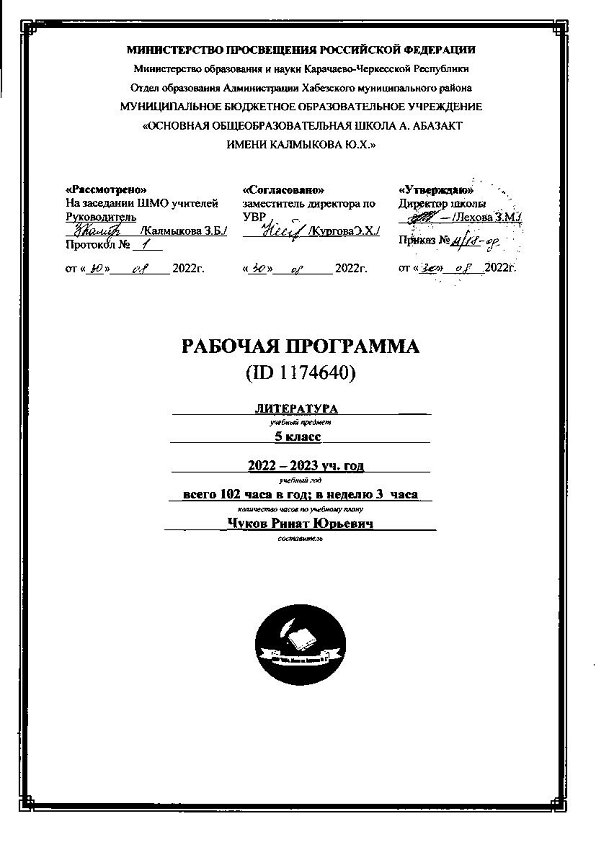 